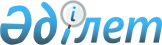 Сотталғандарды қоғамдық жұмыстарға тарту түріндегі жазаны өтеу үшін нысандарды бекіту туралы
					
			Күшін жойған
			
			
		
					Ақтөбе облысы Қарғалы аудандық әкімиятының 2008 жылғы 16 маусымдағы N 100 қаулысы. Ақтөбе облысының Қарғалы аудандық Әділет басқармасында 2008 жылдың 18 шілдеде N 3-6-68 тіркелді. Күші жойылды - Ақтөбе облысы Қарғалы аудандық әкімдігінің 2009 жылғы 13 мамырдағы № 109 қаулысымен      Ескерту. Күші жойылды - Ақтөбе облысы Қарғалы аудандық әкімдігінің 2009.05.13 № 109 Қаулысымен.      

Қазақстан Республикасының 2001 жылғы 23 қаңтардағы № 148-ІІ «Қазақстан Республикасының жергілікті мемлекеттік басқару туралы» Заңының 31 бабы 1 тармағының 3 тармақшасына, 37 бабына, Қазақстан Республикасының 1997 жылғы 13 желтоқсандағы № 208 Қылмыстық – атқару Кодексінің 30 бабына, Қазақстан Республикасының Қылмыстық Кодексінің 42 бабына сәйкес аудан әкімдігі ҚАУЛЫ ЕТЕДІ:



      1. Сотталғандарды қоғамдық жұмыстарға тарту түріндегі жазаны өтеу үшін Қарғалы ауданы бойынша әрбір селолық округ кесіндісіндегі нысандар тізімі қосымшаға сәйкес бекітілсін.



      2. Осы қаулы бірінші ресми жарияланғаннан кейін 10 күн өткен соң қолданысқа енеді.



      3. Қарғалы ауданы әкімдігінің 2008 жылғы 23 сәуірдегі №59 «Қоғамдық жұмыстарға тарту түріндегі жазаны өтеу үшін нысандарды бекіту туралы» қаулысы бұзылсын.



      4. Осы қаулының орындалуын бақылау аудан әкімінің орынбасары І.Тынымгереевке жүктелсін.      Аудан әкімі       М.Жұмағазиев

Аудан әкімдігінің

2008 жылғы 16 маусымда

№ 100 қаулысына

ҚОСЫМША Қоғамдық жұмыстарға тарту түріндегі жазаны өтеу үшін Қарғалы ауданы бойынша әрбір селолық округ кесіндісіндегі нысандар

ТІЗІМІ
					© 2012. Қазақстан Республикасы Әділет министрлігінің «Қазақстан Республикасының Заңнама және құқықтық ақпарат институты» ШЖҚ РМК
				ОкругЕскерту Желтау селолық округі бойынша«Табиғат +» ЖШС

Пацаев атындағы ЖШСКелісім бойыншаҚосестек селолық округі бойынша«Қарғалы» ЖШСКелісім бойыншаВелихов селолық округі бойынша«Ақ-жайық» ЖШС

«Темір-ВС» ЖШСКелісім бойыншаАщылысай селолық округі бойынша«Джан» ЖШСКелісім бойыншаКемпірсай селолық округі бойынша«Жосалы-Агро» АҚКелісім бойыншаӘлімбет селолық округі бойынша«Саха» ЖШС

«Эбита» ЖШСКелісім бойыншаСтепной селолық округі бойынша«Қайрақты» ЖШСКелісім бойыншаБадамша селолық округі бойынша«Бадамша-Сервис» КМККелісім бойынша